HOLIDAY CONCERT               WE ARE SO EXCITED TO PRESENT TO YOU A SUMMERHILL CONCERT THIS YEAR!! With the support of Mrs. Somers, our Resource/Music teacher and all our classroom teachers, students will be singing to you from the Summerhill stage in the gym! WHEN: DECEMBER 12 TIMES: 9:00   (Family names A – J)             11:30 (Family names K – Z) Report Cards and Parent-Teacher Interviews 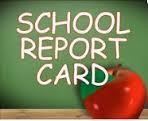 Report cards will be sent home on December 1. The link to sign up for Parent – teacher interviews was sent out on Monday.  Interviews will be in person, by phone or virtual meeting through TEAMS.The timings to sign up are: Thursday, Dec. 8 from 4:00 – 7:00 Friday, Dec. 9 from 8:30 – 11:30 POSITIVE LEARNING AND WORKING ENVIRONMENT GOAL3G STRONG PROGRAM THEME OF THE MONTH: This month, we'll be jumping into executive function skills in Month of Keys to Success. Executive functions are like the CEO of the brain, the boss telling everyone what to focus on, where to put time and energy. When these skills are undeveloped, there is no focus on priorities, and we tend to live in a world of chaos, feeling behind and stressed. You'll get gritty this month in the weeks: Mind Management, Self Patrol for Control and Structure for Success in which you'll learn the Stop, Think, Act Strategy, look at consequences of choices or lack of action, and set goals to achieve success. Time and energy management, task initiation, working memory, flexible thinking and impulse control are executive function skills that help us manage well in our daily life. Students who struggle with these things often struggle with school because they may lose points for late work or get a zero for completely losing an assignment. Not having these skills leads to stress and can be defeating. As an adult in a child's life, you can help them create habits for success by creating routines and procedures so they know what to expect. When you know what to expect, it saves your energy. It may take a checklist, some reminders, and even teaching step-by-step how to do a skill (for instance hanging up your coat or cleaning your desk), but with practice and consistency, these skills can become a habit so our CEO, the prefrontal cortex, can focus on other priorities. Routines and habits are a key to success as they take out some decision fatigue. If I know that my shoes always go in the closet, I don't have to wonder where to put them. And when I need them, I don't have to wonder where they are. They'll be in the closet. We can train ourselves one habit at a time, and we can help our kids learn things so they can take on more tasks as they get down daily routines as habits instead of critical thinking decisions that take their mental energy away from other things. These executive function skills don't "just happen" for most elementary students, but definitely change the quality of a person's life. They are skills that are keys to success. Students and staff are invited to wear their workout clothes every Monday. Each Monday will be dedicated to mindfulness practices! This is a day where we will start our day with some type of mindful activity during the morning announcements. If we are dressed for a workout – we can be ready to stretch, do yoga or be active at any point in the day. 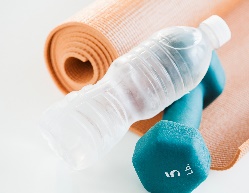 Student Drop-Off Reminders  Students should not be dropped off prior to 8:05 AM which is when supervision begins. Thank you for your attention to this. The Parent School Support Committee   All are welcome to the PSSC meetings as they are public meetings. The next meeting is on Jan. 31. Please just let Mrs. Atherton know if you would like to join. We have a fantastic PSSC this year. Please check our website for PSSC minutes and news. The members of our PSSC are: Anita Curran (Chair)Melissa Walcott (Vice-Chair) Arianna MurissiErin Dyker Melissa HawthorneTanya MalloyKari HallShelley GaillairdMs. Jones & Mme Clerk (Teacher Members)Thomas Geburt (DEC Chair) The PSSC is a committee of dedicated parents that works under the mandate of the Education Act, in particular Sections 32 and 33.  The group is an advisory committee for the principal and represents the parents of the school. There are specific responsibilities and a clear mandate for the function of the committee. It is not supervisory nor does it get involved in operational matters of the school.SCHOOL CLOSURES DUE TO WEATHERWe will do our best to post school closures on School Messenger, but it is always wise to listen to the local radio station or check the ASD – W website or Twitter feed. Please remember that school closure decisions are made at 6:00 a.m. on the day in question. From time to time, only certain sections of the district are closed. Our school is ZONE 7.HOT LUNCH PROGRAM The new Hot Lunch menu will be available online on Dec. 5 and closes on Dec. 16. The January menu will be Pita Pit (Tuesdays) and Pizza Twice (Thursdays) and will run from January 10 – Feb. 2. The Popcorn will be available online on Dec. 5 and closes Dec. 16. Popcorn will run from Jan. 10 – Feb. 10. Popcorn is $11.00 for 5 weeks. We are continuing to purchase more Ipads for classrooms! Thank you for your support! **** If a paper copy is required, please request it from your child’s teacher between those dates. We are unable to accept late orders as we need to order from outside agencies in advance. PLEASE BE SURE YOUR CHILD IS DRESSED FOR THE WEATHER!   The temperatures are getting very chilly and our grounds can also wet and muddy on some days. Our students are outside for morning recess and two more times through the day. Please be sure your child has appropriate outerwear for the weather. Please keep a change of clothes in their bookbag. The school does not keep a supply of clothing. 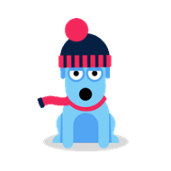 STAR PATROL          SCHOOL SPIRIT     ASSEMBLIESPRINCIPALS LUNCHAs part of our Positive Learning and Working Environment plan, staff have been handing out STAR SLIPS to students when students show behaviour that represents our 3 stars: Be Responsible, Be Safe and Be Respectful. Mrs. Atherton, Ms. Morgan or sometimes even our school Mascot, S.P.A.R.K.  visits a few classrooms each Friday as part of  “Star Patrol.” We can’t wait to visit classrooms to do a draw with STAR SLIPS and give away lots of prizes! If your child comes home with a prize you know it may have come from the Star Patrol Star Slip prize draw.We had an amazing School Spirit assembly that demonstrated what being a Summerhill Star is all about! We celebrated the number of students involved in clubs, students who are leading clubs and had some displays of student talent. We had lots of Star Slip prizes given away and some lucky winners got the chance to throw a pie at Ms. Morgan or Mrs. Atherton. 6 whipped cream pies later… we had a big mess, tons of cheering and a lot of fun! It was announced at the assembly that students who go out of their way for others to demonstrate the characteristics of a Summerhill Star will be invited to have lunch with the Principal. So far this week, 7 students have been asked to eat lunch in the office. We cannot wait to see what our Stars can do each day when they work on being the best Star they can be! SCHOLASTIC BOOK FAIR NEWS: Thank you to our team of volunteers led by Erin Dyker who dedicated many hours towards the Book Fair at the end of October. We set a goal to sell $6000 and we surpassed the goal and reached a total of $6600! Way to go, Stars and thank you to our school community for supporting our Book Fair! GENEROSITY FOR THE COMMUNITY: Please see the notice going home today about how we can help the Oromocto Public Hospital during the Christmas season. _____________________________________School Counsellor Corner   FROM THE RING A BELL CAMPAIGN:  As part of the Dots for Kids Day Ring A Bell Campaign, students in kindergarten to grade eight across the province will be learning about mental health and wellness in schools from November 28- December 1.The goal of the Ring A Bell Campaign is to raise awareness and inspire youth, their families, and communities to take positive actions in support of youth mental health. By taking part in this collaborative process we are recognizing that this campaign is a powerful example of the kind of social innovation necessary to break stigma and support everyone in our community, recognizing that everyone has mental health.Our emphasis is on educating everyone in our province on the importance of taking preventative and restorative actions to improve our mental health and wellness. This year there is an intentional lens on the Importance of Community.  More information can be found at: Ring a Bell for Kids Mental Health.***School Counsellor lessons with Mrs. Voutour will be focused on mental health practices for December. Looking Ahead…..DATES TO REMEMBER- Mark Your Calendar! DATES TO REMEMBER- Mark Your Calendar! Dec. 1Report cards are sent homeDec. 2 NO SCHOOL FOR STUDENTS – School Improvement Planning DayDec. 5 – Dec. 16 Hot Lunch Available OnlinePopcorn available online ($11.00)  Dec. 8Parent Teacher Interviews (Evening 4:00 – 7:00 pm) Dec. 9 Parent – teacher interviews 8:30 – 11:30/PL Day – No school for studentsDec. 9 Deadline to complete Parent NB Wellness Survey Dec. 12 (snow date Dec. 19)HOLIDAY CONCERT Dec. 23  Last day of school before HolidaysJan.  9First Day of School after HolidaysFeb. 20Family Day March 6 – 10 March Break 